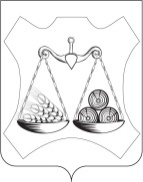 АДМИНИСТРАЦИЯ ОЗЕРНИЦКОГО СЕЛЬСКОГО ПОСЕЛЕНИЯСЛОБОДСКОГО РАЙОНА КИРОВСКОЙ ОБЛАСТИПОСТАНОВЛЕНИЕ20.03.2023                                                                                                        № 31п.ЦентральныйО предотвращении чрезвычайных ситуацийпри пропуске талых вод в  Озерницкомсельском поселении в 2023 году	В целях предотвращения чрезвычайных ситуаций при пропуске талых вод, защиты населения, объектов экономики и сельского хозяйства на период весеннего половодья 2023 года	1. Работу по подготовке к весеннему половодью 2023 года оставить за постоянно действующей оперативной группой комиссии по предупреждению и ликвидации чрезвычайных ситуаций,  обеспечения пожарной безопасности  и террористической безопасности Озерницкого сельского поселения во главе с заместителем председателя КЧС ПТБ Ефимовых Л.И.	2. Утвердить план мероприятий по безаварийному пропуску талых вод, предотвращению загрязнения водных объектов и ликвидации последствий половодья 2023 года. Прилагается.	3. Зам. главы администрации Ефимовых Л.И., специалисту I категории Рогожниковой Г.В. в срок до 01.04.2023 года	3.1. Провести учёт семей, подлежащих временному отселению из предполагаемых зон подтопления, определить и подготовить помещения для расселения людей и животных. Организовать заблаговременную эвакуацию больных и престарелых жителей.	3.2. Организовать проверку состояния труб автомобильных дорог и принять меры по их сохранности, своевременной очистке ото льда и снега с целью обеспечения пропуска  воды, организовать постоянное наблюдение за их состоянием в период половодья.	3.3. Создать аварийные бригады на период паводка.	3.4. Проверить обеспеченность ГСМ, продовольствием, медицинским имуществом, предметами первой необходимости на подведомственных территориях.	3.5. Привести в готовность все имеющиеся плавсредства  для перевозок сил и средств, необходимых при ликвидации возможных ЧС, для чего заключить договора с их владельцами. 	4. РЕКОМЕНДОВАТЬ:	4.1 Фельдшеру КОГБУЗ «Слободская центральная больница им.академика А.Н.Бакулева»  Грязевой В.С. обеспечить медицинским имуществом и предметами первой необходимости Сухоборский ФАП.         	4.2. Директору МКОУ Озерницкая ООШ п.Центральный Кошкиной Е.Р., зам.директора филиала МКОУ СОШ с.Шестаково ООШ п.Сухоборка Владимировой И.Л. провести  с сотрудниками школы и обучающимися инструктажи и занятия по мерам безопасности в период весеннего ледохода и половодья 2023 года.           5. Контроль за выполнением постановления возложить на зам.главы администрации Ефимовых Л.И., Рогожникову Г.В.Глава администрацииОзерницкого сельского поселения     И.И.Фоминых                                                                        УТВЕРЖДЁН                                                                                                                                                                                                                                                постановлением администрации                                                                         Озерницкого сельского поселения   	                                                               от 20.03.2023 № 31ПЛАН МЕРОПРИЯТИЙпо безаварийному пропуску талых вод, предотвращению загрязнения водных объектов и ликвидации последствий половодья  2023 года№п/пНаименование мероприятийСрок выполненияОтветственный за выполнение1Организовать своевременную очистку труб автомобильных дорог ото льда и снега для обеспечения пропуска талых водпостоянно в период паводкаГлава администрацииФоминых И.И.,Рогожникова Г.В.2Установить зону возможного полного или частичного затопления жилых и производственных объектов до 31.03.2023 Зам. главы администрацииЕфимовых Л.И., специалист п.Сухоборка Рогожникова Г.В.3Создать аварийные бригады на случай эвакуации населения и для подъёма животныхдо 12.04.2023Глава администрацииФоминых И.И.,Зам. главы администрацииЕфимовых Л.И.4Провести собрания  граждан в п.Разъезд,  п.Рычажное и п.Сухоборка  о мерах безопасности в период ледохода и половодья, обеспечения пожарной безопасностидо 12.04.2023Глава администрацииФоминых И.И.,специалист п.Сухоборка Рогожникова Г.В.5Провести санитарную очистку территории в местах возможного  затопления (подтопления)до 12.04.2023Глава администрацииФоминых И.И.,зам.главы администрацииЕфимовых Л.И.,Рогожникова Г.В.6Обеспечить устойчивое снабжение населения п.Сухоборка продуктами питания, предметами первой необходимостидо 12.04.2023ООО «Эдельвейс-2»(по согласованию)7Обеспечить оказание экстренной медицинской помощи населению                     в п.Рычажное, п.Разъезд и п.Сухоборка медикаментами постоянноКОГБУЗ «Слободская центральная больница им.академика А.Н.Бакулева» Калинин А.В.(по согласованию)8В образовательных учреждениях провести занятия по мерам безопасности в период весеннего ледохода и половодья 2023 года.до 15.04.2023Директор МКОУ Озерницкая ООШ п.Центральный Кошкина Е.Р. (по согласованию),  филиал МКОУ СОШ с.Шестаково ООШ п.Сухоборка зам.директора Владимирова И.Л. (по согласованию)9Обследовать незатопляемые колодцы,  при  необходимости вычистить                                                                                                                                                                                                                                                                                                                                                                                                                                                                                                                                                                                                                                                                                                                                                                                                                                                                                                                                                                                                                                                                                                                                                                                                                                                                                                                                                                                                                                                                                                                                                                                                                                                                                                                                                                                                                                                                                                                                                                                                                                                                                                                                                                                                                                                                                                                                                                                                                                                                                                                                                                                                                                                                                                                                                                                                                                                                                                                                                                                                                                                                                                                                                                                                                                                                                                                                                                                                                                                                                                                                                                                                                                                                                                                                                                                                                                                                                                                                                                                                                                                                                                                                                                                                                                                                                                                                                                                                                                                                                                                                                                                                                                                                                                                                                                                                                                                                                                                                                                                                                                                                                                                                                                                                                                                                                                                                                                                                                                                                                                                                                                                                                                                                                                                                                                                                                                                                                                                                                                                                                                                                                                                                                                                                                                                                                                                                                                                                                                                                                                                                                                                                                                                                                                                                                                                                                                                                                                                                                                                                                                                                                                                                                                                                                                                                                                                                                                                                                                                                                                                                                                                                                                                                                                                                                                                                                                                                                                                                                                                                                                                                                                                                                                            до 12.04.2023Администрация сельского поселения10Обеспечить дезинфицирующими средствами для дезинфекции затопляемых колодцев после паводкадо окончания паводкаАдминистрация сельского поселения11Проводить разъяснительную работу среди населения о мерах безопасности вблизи водоёмов в период ледохода и половодьяпостоянноАдминистрация  сельского поселения12Провести подворовый обход зон затопления в целях выявления  нужд населения на период паводкадо 05.04.2023Администрация  сельского поселения